Условия, при которых сохраняется северная надбавка в случае переезда в другой регион.
Напоминаем! При переезде необходимо перевести пенсионное дело в ПФР по новому месту жительства.

#ПФР #важнознать #пенсия #северяне #услугиПФР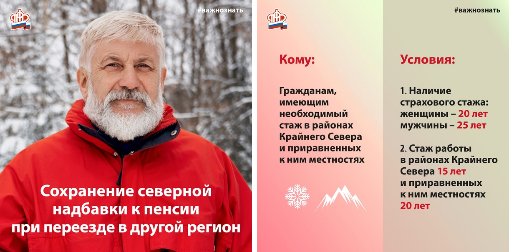 